Kaip pasigaminti sniego?Nėra sniego? Ištirpo? Ne bėda. Mes turime STEAM laboratoriją, kurioje vyksta pačios įdomiausios veiklos, tyrimai, eksperimentai. Vienas iš jų – Ar galim patys pasigaminti sniego?! ,,Drugelių“ grupės vaikai pabandė pasigaminti sniegą ir mielai dalijasi patirtimi.Štai ir jums porą tikrai gerų receptukų:Bulvių krakmolas + skutimosi putos. Gamybos procesas labai lengvas – tiesiog abu šiuos ingridientus sumaišome ir gaunasi nenusakomo švelnumo sniegas.Soda + plaukų kondicionierius. Gamyba  tokia pati paprasta – tiesiog viską sumaišome.Bulvių krakmolas + aliejus. Reikia 2 puodelių krakmolo ir trečdalio puodelio aliejaus, taip pat viską sumaišome ir turime lipnų sniegelį.O toliau, tik išmonės, fantazijos reikalas – ką veikti su pasidarytu sniegu .Smagaus žaidimo linki  ,,Drugelių“ grupės vaikai.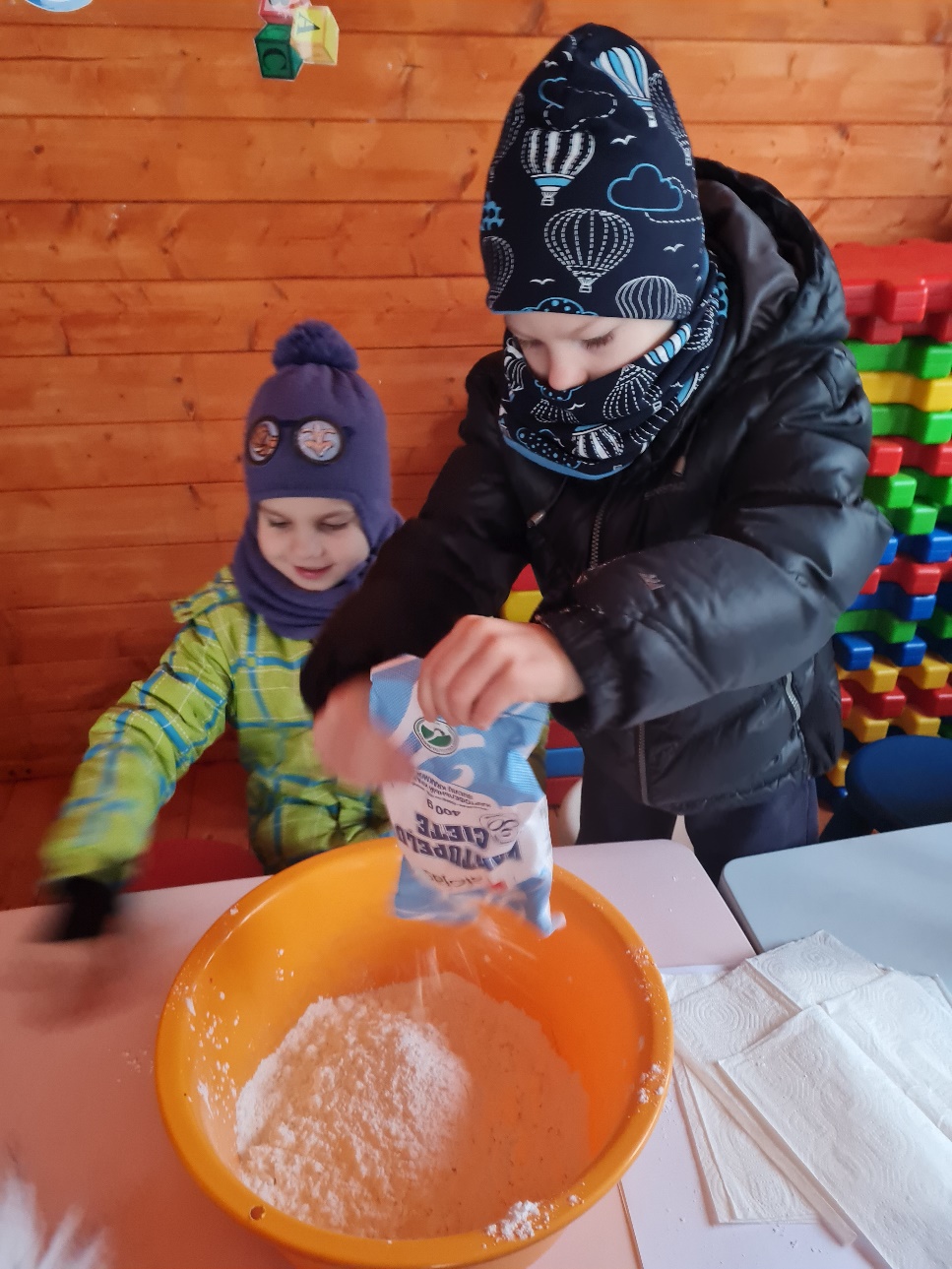 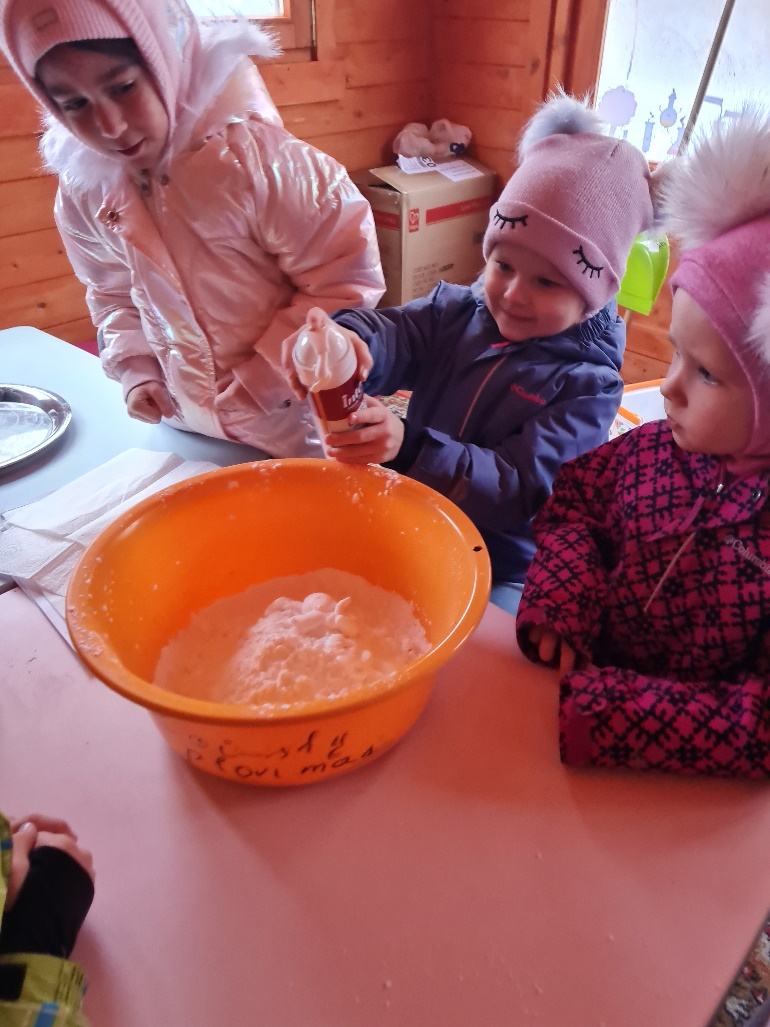 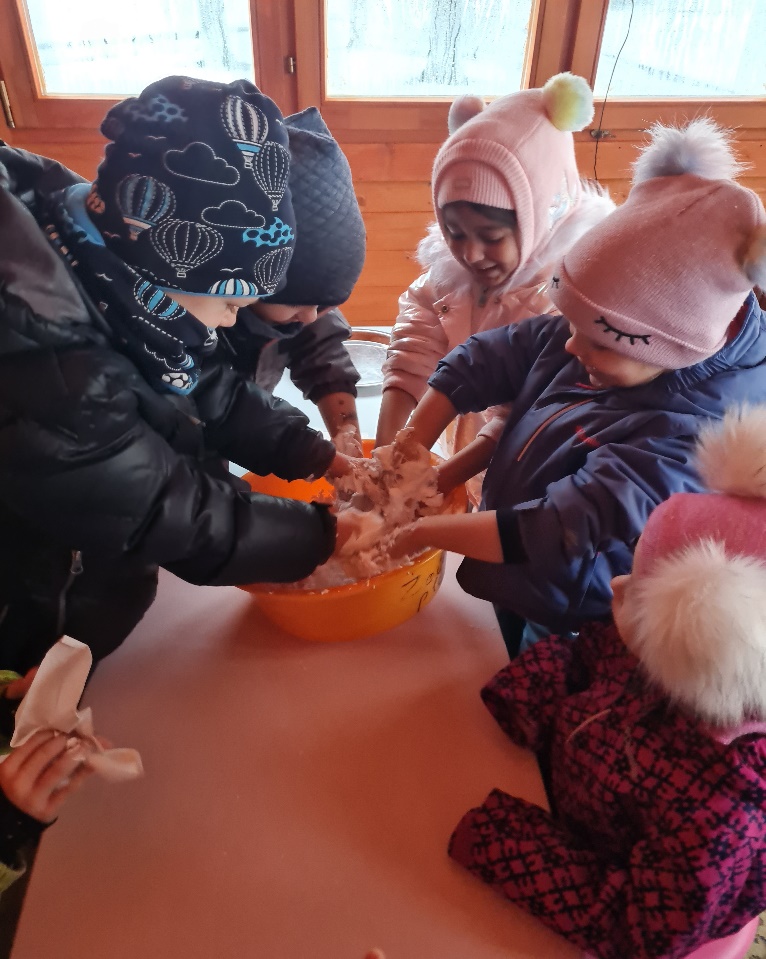 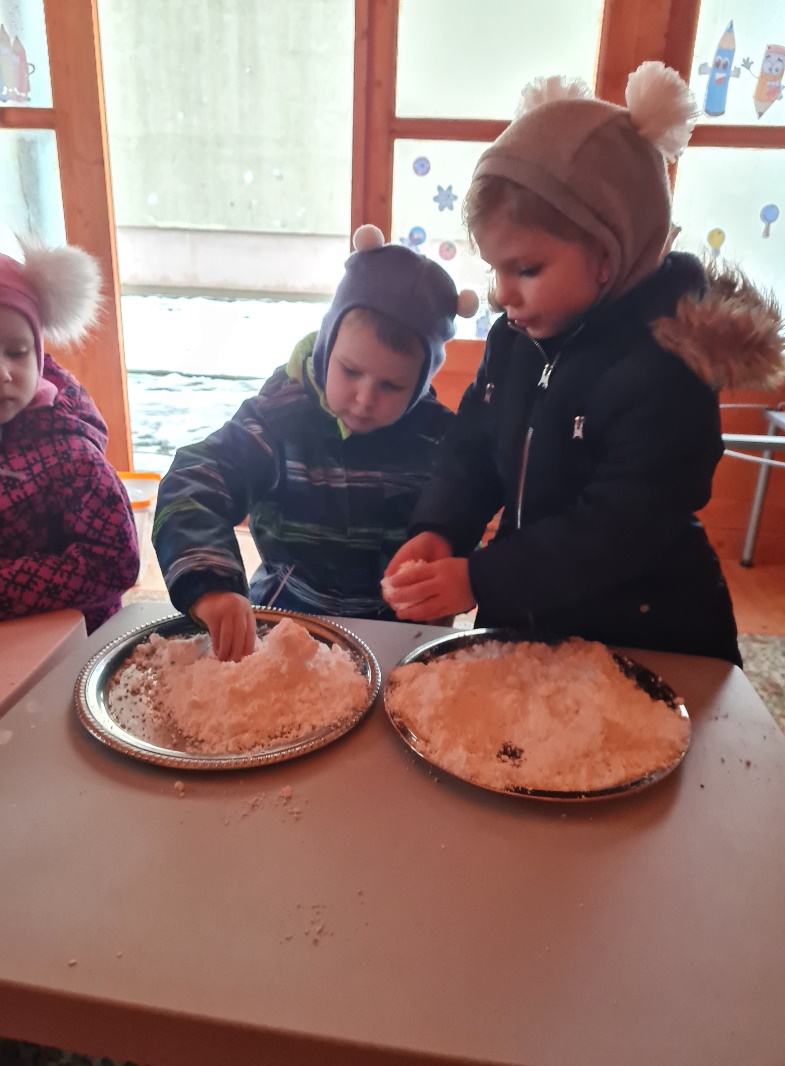 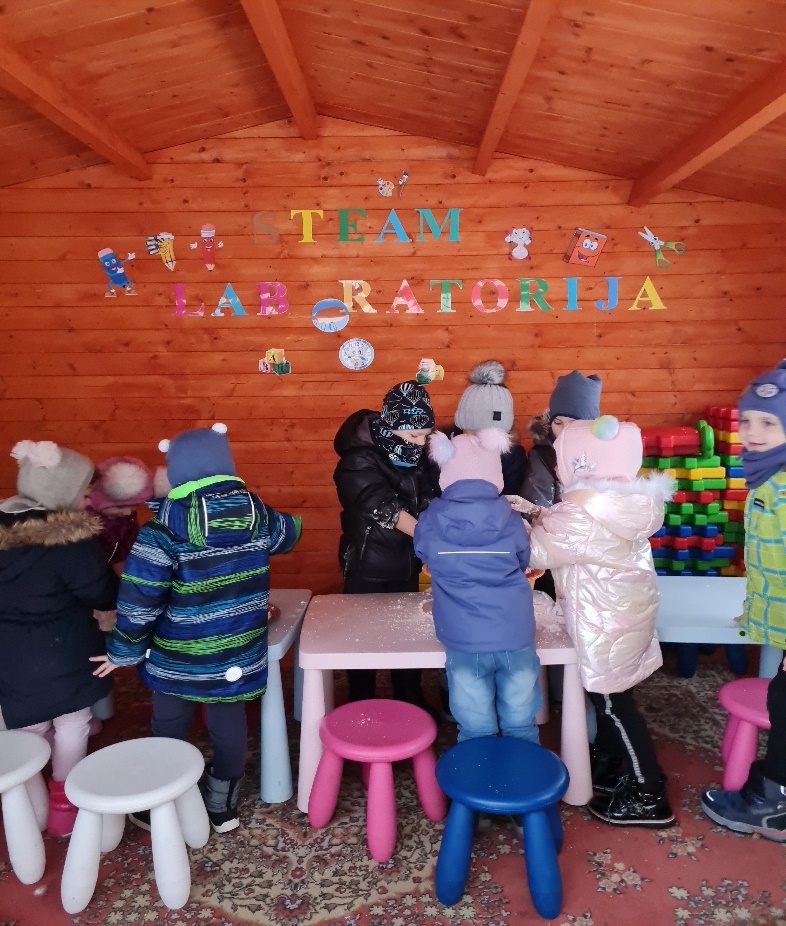 